ПРОЕКТ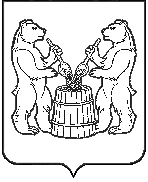 АДМИНИСТРАЦИЯ УСТЬЯНСКОГО МУНИЦИПАЛЬНОГО ОКРУГААРХАНГЕЛЬСКОЙ ОБЛАСТИПОСТАНОВЛЕНИЕот     августа 2023 года № р.п. ОктябрьскийОб утверждении административного регламентапредоставления муниципальной услуги «Принятие решения о подготовке документации по планировке территории (проект планировки территории и (или) проект межевания территории) на территории Устьянского муниципального округа Архангельской области»В соответствии со статьей 13 Федерального закона от 27 июля 2010 года № 210-ФЗ «Об организации предоставления государственных и муниципальных услуг», статей 45-46 Градостроительного кодекса Российской Федерации, подпунктом 4 пункта 2 статьи 7 областного закона от 2 июля 2012 года № 508-32-ОЗ «О государственных и муниципальных услугах в Архангельской области и дополнительных мерах по защите прав человека и гражданина при их предоставлении», администрация Устьянского муниципального округа Архангельской областиПОСТАНОВЛЯЕТ:1. Утвердить прилагаемый административный регламент предоставления муниципальной услуги «Принятие решения о подготовке документации по планировке территории (проект планировки территории и (или) проект межевания территории) на территории Устьянского муниципального округа Архангельской области» (далее – административный регламент).2. Установить, что положения административного регламента в части, касающейся предоставления муниципальной услуги через многофункциональный центр предоставления государственных и муниципальных услуг и (или) привлекаемые им организации, применяются со дня вступления в силу соглашения о взаимодействии между администрацией администрации Устьянского муниципального округа Архангельской области  и многофункциональным центром предоставления государственных и муниципальных услуг и в течение срока действия такого соглашения.Установить, что в случаях, предусмотренных соглашением о взаимодействии между администрацией Устьянского муниципального округа Архангельской области и многофункциональным центром предоставления государственных и муниципальных услуг, административные действия, связанные с межведомственным информационным взаимодействием, предусмотренные административным регламентом, осуществляются уполномоченными работниками многофункционального центра предоставления государственных и муниципальных услуг и (или) привлекаемых им организаций. В этих случаях данные административные действия, предусмотренные административным регламентом, муниципальными служащими администрации Устьянского муниципального округа Архангельской области не осуществляются.3. Установить, что положения административного регламента в части, касающейся предоставления муниципальной услуги через Архангельский региональный портал государственных и муниципальных услуг (функций) и Единый портал государственных и муниципальных услуг (функций), применяются со дня вступления в силу соглашения об информационном взаимодействии между администрацией Устьянского муниципального округа Архангельской области и министерством связи и информационных технологий Архангельской области и в течение срока действия такого соглашения.4. Настоящее постановление подлежит официальному опубликованию в муниципальном вестнике «Устьяны» и размещению на официальном сайте администрации Устьянского муниципального округа в сети «Интернет». 5. Настоящее постановление вступает в силу после его официального опубликования.Глава Устьянского муниципального округа                                              С.А. КотловПрием заключений по результатам независимой экспертизы проводитсяс 28 августа по 11 сентября 2023 годаУТВЕРЖДЕНпостановлением администрации Устьянского муниципального округаАрхангельской областиАДМИНИСТРАТИВНЫЙ РЕГЛАМЕНТпредоставления муниципальной услуги «Принятие решения о подготовке документации по планировке территории (проект планировки территории и (или) проект межевания территории) на территории Устьянского муниципального округа Архангельской области»I. Общие положения1.1. Предмет регулирования административного регламента1. Настоящий административный регламент устанавливает порядок предоставления муниципальной услуги «Принятие решения о подготовке документации по планировке территории (проект планировки территории и (или) проект межевания территории), на территории Устьянского муниципального округа Архангельской области» (далее – местная администрация) при осуществлении полномочий по предоставлению муниципальной услуги.2. Предоставление муниципальной услуги включает в себя следующие административные процедуры:1) регистрация запроса заявителя о предоставлении муниципальной услуги;2) рассмотрение представленных документов;3) принятие решения о предоставлении (отказе в предоставлении) услуги; 4) выдача заявителю результата предоставления муниципальной услуги.К административным процедурам, исполняемым многофункциональным центром предоставления государственных и муниципальных услуг и (или) привлекаемыми им организациями, относятся:1) регистрация запроса заявителя о предоставлении муниципальной услуги;2) выдача заявителю результата предоставления муниципальной услуги.1.2. Описание заявителей при предоставлениимуниципальной услуги3. Заявителями при предоставлении муниципальной услуги являются:1) физические лица;2) юридические лица (за исключением государственных органов и их территориальных органов, органов государственных внебюджетных фондов и их территориальных органов, органов местного самоуправления).4. От имени физических лиц, указанных в пункте 3 настоящего административного регламента, вправе выступать:представитель физического лица при представлении доверенности, подписанной физическим лицом и оформленной в соответствии с гражданским законодательством;законный представитель физического лица при представлении документов, подтверждающих права законного представителя.От имени организаций (юридических лиц), указанных в пункте 3 настоящего административного регламента, вправе выступать:руководитель организации при представлении документов, подтверждающих его полномочия;представитель организации при представлении доверенности, подписанной руководителем организации или иным уполномоченным на это лицом в соответствии с законом и учредительными документами организации.В целях предоставления муниципальной услуги установление личности заявителя может осуществляться в ходе личного приема посредством предъявления паспорта гражданина Российской Федерации либо иного документа, удостоверяющего личность, в соответствии с законодательством Российской Федерации или посредством идентификации и аутентификации в органах, предоставляющих государственные услуги, органах, предоставляющих муниципальные услуги, многофункциональных центрах с использованием информационных технологий, предусмотренных частью 18 статьи 14.1 Федерального закона от 27 июля 2006 года № 149-ФЗ «Об информации, информационных технологиях и о защите информации». При предоставлении муниципальной услуги в электронной форме идентификация и аутентификация могут осуществляться посредством:1) единой системы идентификации и аутентификации или иных государственных информационных систем, если такие государственные информационные системы в установленном Правительством Российской Федерации порядке обеспечивают взаимодействие с единой системой идентификации и аутентификации, при условии совпадения сведений о физическом лице в указанных информационных системах;2) единой системы идентификации и аутентификации и единой информационной системы персональных данных, обеспечивающей обработку, включая сбор и хранение, биометрических персональных данных, их проверку и передачу информации о степени их соответствия предоставленным биометрическим персональным данным физического лица.Полномочия лиц, указанных в пункте 5 настоящего административного регламента, подтверждаются документами, предусмотренными законодательством Российской Федерации. Документ, подтверждающий полномочия выступать от имени заявителя, предоставляется в орган, предоставляющий муниципальную услугу, вместе с запросом о предоставлении муниципальной услуги.В случае оформления доверенности, подтверждающей правомочие на обращение за получением муниципальной услуги, в форме электронного документа она должна быть подписана с использованием усиленной квалифицированной электронной подписи.1.3. Требования к порядку информированияо правилах предоставления муниципальной услуги5. Информация о правилах предоставления муниципальной услуги может быть получена:по телефону;по электронной почте;по почте путем обращения заявителя с письменным запросом о предоставлении информации;при личном обращении заявителя;на официальном сайте администрации Устьянского муниципального округа в информационно-телекоммуникационной сети «Интернет»;на Архангельском региональном портале государственных и муниципальных услуг и Едином портале государственных и муниципальных услуг (функций);в помещениях администрации (на информационных стендах);в многофункциональном центре предоставления государственных и муниципальных услуг и (или) привлекаемых им организациях.6. При информировании по телефону, по электронной почте, по почте (путем обращения заявителя с письменным запросом о предоставлении информации) и при личном обращении заявителя:1) сообщается следующая информация:контактные данные Администрации (почтовый адрес, адрес официального сайта в информационно-телекоммуникационной сети «Интернет», номер телефона для справок, адрес электронной почты);график работы Администрации с заявителями в целях оказания содействия при подаче запросов заявителей в электронной форме;график работы Администрации с заявителями по иным вопросам их взаимодействия;сведения о порядке досудебного (внесудебного) обжалования решений и действий (бездействия) должностных лиц, муниципальных служащих Администрации, а также решений и действий (бездействия) многофункционального центра предоставления государственных и муниципальных услуг и (или) привлекаемых им организаций, их работников;2) осуществляется консультирование по порядку предоставления муниципальной услуги, в том числе в электронной форме.Ответ на телефонный звонок должен начинаться с информации о наименовании Администрации, в которую позвонил гражданин, должности, фамилии, имени и отчестве принявшего телефонный звонок муниципального служащего Администрации. Время разговора не должно превышать 10 минут (за исключением случаев консультирования по порядку предоставления муниципальной услуги в электронной форме). При невозможности муниципального служащего, принявшего телефонный звонок, самостоятельно ответить на поставленные вопросы, телефонный звонок должен быть переадресован (переведен) на другого муниципального служащего либо позвонившему гражданину должен быть сообщен номер телефона, по которому можно получить необходимую информацию, или указан иной способ получения информации о правилах предоставления муниципальной услуги.Обращения заявителей по электронной почте и их письменные запросы рассматриваются в Администрации в порядке, предусмотренном Федеральным законом от 02 мая 2006 года № 59-ФЗ «О порядке рассмотрения обращений граждан Российской Федерации» и Федеральным законом от 09 февраля 2009 года № 8-ФЗ «Об обеспечении доступа к информации о деятельности государственных органов и органов местного самоуправления».б) осуществляется консультирование по порядку предоставления муниципальной услуги.Ответ на телефонный звонок должен начинаться с информации о наименовании органа, в который позвонил гражданин, должности, фамилии, имени и отчестве принявшего телефонный звонок муниципального служащего органа. Время разговора не должно превышать 10 минут. При невозможности муниципального служащего, принявшего телефонный звонок, самостоятельно ответить на поставленные вопросы телефонный звонок должен быть переадресован (переведен) на другого муниципального служащего либо позвонившему гражданину должен быть сообщен номер телефона, по которому можно получить необходимую информацию, или указан иной способ получения информации о правилах предоставления муниципальной услуги.Обращения заявителей по электронной почте и их письменные запросы рассматриваются в органе в порядке, предусмотренном Федеральным законом от 02.05.2006 N 59-ФЗ «О порядке рассмотрения обращений граждан Российской Федерации» и Федеральным законом от 09.02.2009 N 8-ФЗ «Об обеспечении доступа к информации о деятельности государственных органов и органов местного самоуправления».7. На официальном сайте администрации администрации Устьянского муниципального округа в информационно-телекоммуникационной сети «Интернет» размещается следующая информация:текст настоящего административного регламента;контактные данные Администрации, указанные в пункте 7 настоящего административного регламента;график работы Администрации с заявителями в целях оказания содействия при подаче запросов заявителей в электронной форме;график работы Администрации с заявителями по иным вопросам их взаимодействия;образцы заполнения заявителями бланков документов;информация о порядке обращения за получением результата муниципальной услуги в электронной форме, в том числе образцы заполнения заявителями интерактивных электронных форм документов на Архангельском региональном портале государственных и муниципальных услуг (функций) и Едином портале государственных и муниципальных услуг (функций);порядок получения консультаций (справок) о предоставлении муниципальной услуги;сведения о порядке досудебного (внесудебного) обжалования решений и действий (бездействия) должностных лиц Администрации, муниципальных служащих, а также решений и действий (бездействия) многофункционального центра предоставления государственных и муниципальных услуг и (или) привлекаемых им организаций, их работников.8. На Архангельском региональном портале государственных и муниципальных услуг (функций) размещаются:информация, указанная в пункте 8 настоящего административного регламента;информация, указанная в пункте 22 Положения о формировании и ведении Архангельского регионального реестра государственных и муниципальных услуг (функций) и Архангельского регионального портала государственных и муниципальных услуг (функций), утвержденного постановлением Правительства Архангельской области от 28 декабря 2010 года № 408-пп.9. В помещениях администрации (на информационных стендах) размещается информация, указанная в пункте 8 настоящего административного регламента.В многофункциональном центре предоставления государственных и муниципальных услуг и (или) привлекаемых им организациях предоставляется информация, предусмотренная Правилами организации деятельности многофункциональных центров предоставления государственных и муниципальных услуг, утвержденными постановлением Правительства Российской Федерации от 22 декабря 2012 года № 1376.II. Стандарт предоставления муниципальной услуги10. Полное наименование муниципальной услуги: «Принятие решения о подготовке документации по планировке территории (проект планировки территории и (или) проект межевания территории), на территории Устьянского муниципального округа Архангельской области» (далее – муниципальная услуга). Краткое наименование муниципальной услуги: «Принятие решений о подготовке, об утверждении документации по планировке территории».11. Муниципальная услуга предоставляется администрацией Устьянского муниципального округа.12. Предоставление муниципальной услуги осуществляется в соответствии с нормативными правовыми актами, перечень которых подлежит размещению на Архангельском региональном портале государственных и муниципальных услуг (функций) и официальном сайте администрации в информационно-телекоммуникационной сети «Интернет».2.1. Перечень документов, необходимыхдля предоставления муниципальной услуги13. Для получения результата муниципальной услуги заявитель представляет следующие документы: 1) Документ, удостоверяющий личность (оригинал или нотариально заверенная копия) – для физических лиц; документы, подтверждающие регистрацию юридического лица – для юридических лиц, полномочия лица, обратившегося с заявлением от имени и в интересах заявителя (оригинал или нотариально заверенная копия доверенности).2) Заявление о предоставлении услуги согласно Приложению № 1 к настоящему регламенту (оригинал) с изложением предложений о подготовке документации по планировке территории с указанием конкретной территории, в отношении которой предлагается подготовить документацию по планировке, а также причин (оснований), по которым предлагается подготовить документацию по планировке такой территории.14. Документы, предусмотренные пунктом 14 настоящего административного регламента, представляются в виде ксерокопии или в виде сканированной копии в одном экземпляре каждый.Копии документов должны полностью соответствовать оригиналам документов. Электронные документы представляются размером не более 5 Мбайт в формате:текстовые документы  – *.doc, *.docx, *.xls, *.xlsx, *.pdf (один документ – один файл);графические документы: чертежи – *.pdf (один чертеж – один файл);иные изображения, – *.pdf, *.gif, *.jpg, *.jpeg.Электронные документы должны полностью соответствовать документам на бумажном носителе.15. Документы, предусмотренные настоящим подразделом, представляются одним из следующих способов:подаются заявителем лично в администрацию, многофункциональный центр предоставления государственных и муниципальных услуг и (или) привлекаемую им организацию;направляются заказным почтовым отправлением с описью вложения в администрацию;направляются через Архангельский региональный портал государственных и муниципальных услуг (функций) или Единый портал государственных и муниципальных услуг (функций). Формирование запроса заявителя, являющегося физическим лицом, в электронной форме осуществляется посредством заполнения электронной формы запроса на Архангельском региональном портале государственных и муниципальных услуг (функций) или Едином портале государственных и муниципальных услуг (функций) без необходимости дополнительной подачи запроса заявителя в какой-либо иной форме. Запрос заявителя, представленный данным способом, подписывается простой электронной подписью заявителя (с использованием электронного сервиса «личный кабинет») при условии, что при выдаче ключа простой электронной подписи личность заявителя установлена при личном приеме.16. Специалисты, уполномоченные на предоставление услуги не вправе требовать от заявителя:1) предоставления документов и информации или осуществления действий, предоставление которых не предусмотрено нормативными правовыми актами, регулирующими отношения, возникающие в связи с предоставлением муниципальной услуги;2) предоставления документов и информации, которые находятся в распоряжении органов, предоставляющих муниципальную услугу, иных государственных органов, органов местного самоуправления, подведомственных государственным органам или органам местного самоуправления организаций, участвующих в предоставлении государственных и муниципальных услуг, в соответствии с нормативными правовыми актами Российской Федерации, нормативными правовыми актами Архангельской области, муниципальными правовыми актами.17. Заявитель после предоставления документов вправе отказаться от предоставления услуги. Отказ оформляется письменно в произвольной форме и подлежит регистрации.2.2. Основания для отказа в приеме документов,необходимых для предоставления муниципальной услуги18. Основаниями для отказа в приеме документов, необходимых для предоставления муниципальной услуги, являются следующие обстоятельства:1) лицо, подающее документы, не относится к числу заявителей в соответствии с пунктами 3 и 4 настоящего административного регламента;2) заявитель представил документы, оформление и (или) способ представления которых не соответствует установленным требованиям настоящего регламента;4) наличие в заявлении и приложенных документах исправлений, подчисток либо приписок, зачеркнутых слов, записей, выполненных карандашом;5) текст заявления не поддается прочтению;6) непредставление определенных пунктом 13 настоящего регламента документов7) представления документов в неуполномоченный орган.19. Не допускается отказ в приеме документов, необходимых для предоставления муниципальной услуги, в случае если запрос заявителя подан в соответствии с информацией о сроках и порядке предоставления муниципальной услуги, размещенной на Архангельском региональном портале государственных и муниципальных услуг (функций), Едином портале государственных и муниципальных услуг (функций) и официальном сайте администрации Устьянского муниципального округа в информационно-телекоммуникационной сети «Интернет».2.3. Сроки при предоставлении муниципальной услуги20. Сроки выполнения отдельных административных процедур и действий:1) регистрация запроса заявителя о предоставлении муниципальной услуги – в день поступления запроса заявителя о предоставлении муниципальной услуги;2) рассмотрение представленных документов (5 рабочих дней после регистрации заявления);3) принятие решения о предоставлении (отказе в предоставлении) услуги не более 14 рабочих дней после окончания рассмотрения представленных документов;4) выдача результата предоставления услуги (2 рабочих дня со дня принятия решения о предоставлении (отказе в предоставлении) услуги.21. Общий срок предоставления муниципальной услуги - в течение 22 рабочих дня с момента регистрации заявления. 22. Максимальный срок ожидания в очереди:а) при подаче запроса о предоставлении муниципальной услуги - до 15 минут;б) при получении результата предоставления муниципальной услуги - до 15 минут.23. В случае поступления запроса заявителя через многофункциональный центр предоставления государственных и муниципальных услуг и (или) привлекаемые им организации общий срок предоставления муниципальной услуги исчисляется со дня регистрации запроса заявителя в многофункциональном центре предоставления государственных и муниципальных услуг и (или) привлекаемой им организации.2.4. Основания для приостановления или отказав предоставлении муниципальной услуги24. Основания для приостановления муниципальной услуги отсутствуют.25. Основанием для принятия решения администрации об отказе в предоставлении муниципальной услуги является:- изложение неконкретных (неопределённых) предложений о подготовке документации по планировке территории;- неуказание конкретной территории, в отношении которой предлагается подготовить документацию по планировке;- неуказание причин (оснований), по которым предлагается подготовить документацию по планировке такой территории.26. Не допускается отказ в предоставлении муниципальной услуги в случае, если запрос заявителя подан в соответствии с информацией о сроках и порядке предоставления муниципальной услуги, размещенной на Архангельском региональном портале государственных и муниципальных услуг (функций), Едином портале государственных и муниципальных услуг (функций) и официальном сайте администрации Устьянского муниципального округа в информационно-телекоммуникационной сети «Интернет».         2.5. Плата, взимаемая с заявителя при предоставлениимуниципальной услуги27. Муниципальная услуга предоставляется на безвозмездной основе.2.6. Результаты предоставления муниципальной услуги28. Результатами предоставления муниципальной услуги являются:1) выдача копии постановления Главы Устьянского муниципального округа о подготовке документации по планировке территории (проект планировки и проект межевания) и задания на разработку документации по планировке территории;2) выдача решения Администрации об отказе в подготовке документации по планировке территорий (проект планировки и проект межевания).2.7. Требования к местам предоставлениямуниципальной услуги29. Помещения Администрации, предназначенные для предоставления муниципальной услуги, обозначаются соответствующими табличками с указанием номера кабинета, фамилий, имен и отчеств муниципальных служащих, организующих предоставление муниципальной услуги, мест приема и выдачи документов, мест информирования заявителей.Прием заявителей осуществляется в рабочих кабинетах Администрации.Для ожидания приема отводятся места, оснащенные стульями и столами, для возможности оформления документов.30. Помещения Администрации, предназначенные для предоставления муниципальной услуги, должны удовлетворять требованиям об обеспечении беспрепятственного доступа инвалидов к объектам социальной, инженерной и транспортной инфраструктур и к предоставляемым в них услугам в соответствии с законодательством Российской Федерации о социальной защите инвалидов, включая:условия беспрепятственного доступа к помещениям Администрации и предоставляемой в них муниципальной услуге;возможность самостоятельного или с помощью служащих, организующих предоставление муниципальной услуги, передвижения по зданию, в котором расположены помещения Администрации, в целях доступа к месту предоставления муниципальной услуги, входа в такое здание и выхода из него;возможность посадки в транспортное средство и высадки из него перед входом в здание, в котором расположены помещения Администрации, предназначенные для предоставления муниципальной услуги, в том числе с помощью служащих, организующих предоставление муниципальной услуги;сопровождение инвалидов, имеющих стойкие расстройства функции зрения и самостоятельного передвижения, и оказание им помощи в здании, в котором расположены помещения Администрации, предназначенные для предоставления муниципальной услуги;надлежащее размещение оборудования и носителей информации, необходимых для обеспечения беспрепятственного доступа инвалидов к помещениям Администрации и предоставляемой в них муниципальной услуге с учетом ограничений их жизнедеятельности;допуск собаки-проводника в здание, в котором расположены помещения Администрации, предназначенные для предоставления муниципальной услуги, при наличии документа, подтверждающего специальное обучение собаки-проводника и выданного по форме и в порядке, которые определены уполномоченным федеральным органом исполнительной власти;оказание инвалидам необходимой помощи в доступной для них форме в уяснении порядка предоставления муниципальной услуги, в оформлении предусмотренных настоящим административным регламентом документов, в совершении ими других необходимых для получения результата муниципальной услуги действий;оказание служащими, организующими предоставление муниципальной услуги, помощи инвалидам в преодолении барьеров, мешающих получению ими муниципальной услуги наравне с другими лицами.31. Помещения многофункционального центра предоставления государственных и муниципальных услуг и (или) привлекаемых им организаций, предназначенные для предоставления муниципальной услуги, должны соответствовать требованиям комфортности и доступности для получателей государственных и муниципальных услуг, установленным Правилами организации деятельности многофункциональных центров предоставления государственных и муниципальных услуг, утвержденными постановлением Правительства Российской Федерации от 22 декабря 2012 года № 1376..2.8. Показатели доступности и качествамуниципальной услуги32. Показателями доступности муниципальной услуги являются:1) предоставление заявителям информации о правилах предоставления муниципальной услуги в соответствии с подразделом 1.3 настоящего административного регламента;2) обеспечение заявителям возможности обращения за предоставлением муниципальной услуги через представителя;3) установление сокращенных сроков предоставления муниципальной услуги;4) обеспечение заявителям возможности взаимодействия с администрацией в электронной форме через Архангельский региональный портал государственных и муниципальных услуг (функций) и Единый портал государственных и муниципальных услуг (функций):размещение на Архангельском региональном портале государственных и муниципальных услуг (функций) и Едином портале государственных и муниципальных услуг (функций) форм документов, необходимых для предоставления муниципальной услуги, и обеспечение возможности их копирования и заполнения в электронной форме;обеспечение заявителям возможности направлять запросы о предоставлении муниципальной услуги (заявления с прилагаемыми к ним документами) в электронной форме, прием и регистрация этих запросов администрацией;обеспечение заявителям возможности осуществлять с использованием Архангельского регионального портала государственных и муниципальных услуг (функций) и Единого портала государственных и муниципальных услуг (функций) мониторинг хода движения дела заявителя;обеспечение заявителям возможности получения результатов предоставления муниципальной услуги в электронной форме на Архангельском региональном портале государственных и муниципальных услуг (функций) и Едином портале государственных и муниципальных услуг (функций);5) предоставление заявителям возможности получения муниципальной услуги в многофункциональном центре предоставления государственных и муниципальных услуг и (или) привлекаемых им организациях;6) безвозмездность предоставления муниципальной услуги;33. Показателями качества муниципальной услуги являются.1) отсутствие случаев нарушения сроков при предоставлении муниципальной услуги;2) отсутствие случаев удовлетворения в судебном порядке заявлений заявителей, оспаривающих решения и действия (бездействие) Администрации, её должностных лиц, муниципальных служащих;3) отсутствие случаев назначения административных наказаний в отношении должностных лиц, муниципальных служащих Администрации за нарушение законодательства об организации предоставления государственных и муниципальных услуг.III. Административные процедуры34. Процедура по предоставлению Услуги включает в себя следующие административные действия:- регистрация заявления;- рассмотрение представленных документов;- принятие решения о предоставлении (отказе в предоставлении) услуги; - выдача результата предоставления Услуги3.1. Регистрация запроса заявителя о предоставлениимуниципальной услуги35. Основанием для начала предоставления муниципальной услуги является получение администрацией запроса заявителя о предоставлении муниципальной услуги.В целях регистрации запроса заявителя муниципальный служащий администрации, ответственный за прием документов, в срок, указанный в подпункте 1 пункта 22 настоящего административного регламента, проверяет полноту и правильность оформления полученных документов и устанавливает наличие или отсутствие оснований для отказа в приеме документов, необходимых для предоставления муниципальной услуги.Запросы заявителей, поступившие в администрацию в электронной форме во внерабочее время, подлежат рассмотрению в целях их регистрации или принятия решения об отказе в приеме документов в начале очередного рабочего дня до рассмотрения запросов заявителей, поступающих иными способами.36. В случае наличия оснований для отказа в приеме документов (пункт 18 настоящего административного регламента) муниципальный служащий администрации, ответственный за прием документов, подготавливает уведомление об этом. В уведомлении указывается конкретное основание для отказа в приеме документов с разъяснением, в чем оно состоит.Уведомление об отказе в приеме документов вручается заявителю лично (в случае его явки) либо направляется заявителю:почтовым отправлением – если заявитель обратился за получением муниципальной услуги лично в администрацию или посредством почтового отправления. При этом заявителю возвращаются представленные им документы;через Архангельский региональный портал государственных и муниципальных услуг (функций) или Единый портал государственных и муниципальных услуг (функций) – если заявитель обратился за получением муниципальной услуги через Архангельский региональный портал государственных и муниципальных услуг (функций) или Единый портал государственных и муниципальных услуг (функций);через многофункциональный центр предоставления государственных и муниципальных услуг и (или) привлекаемые им организации – если заявитель обратился за получением муниципальной услуги через многофункциональный центр предоставления государственных и муниципальных услуг и (или) привлекаемые им организации;любым из способов, предусмотренных абзацами вторым – пятым настоящего пункта, – если заявитель указал на такой способ в запросе.37.  В случае отсутствия оснований для отказа в приеме документов муниципальный служащий администрации, ответственный за прием документов, регистрирует запрос заявителя, поступивший на бумажном носителе или по электронной почте, в Архангельской региональной системе исполнения регламентов и направляет его ответственному исполнителю.В случае отсутствия оснований для отказа в приеме документов (пункт 18 настоящего административного регламента) муниципальный служащий администрации, ответственный за прием документов:принимает запрос заявителя, поступивший через Архангельский региональный портал государственных и муниципальных услуг (функций) или Единый портал государственных и муниципальных услуг (функций), в Архангельской региональной системе исполнения регламентов;направляет заявителю, представившему запрос о предоставлении муниципальной услуги через Архангельский региональный портал государственных и муниципальных услуг (функций) или Единый портал государственных и муниципальных услуг (функций), уведомление о приеме и регистрации запроса.3.2. Рассмотрение предоставленных документов и принятие решения о предоставлении (отказе в предоставлении) услуги38. Основанием для начала выполнения административной процедуры является регистрация запроса заявителя о предоставлении муниципальной услуги.39. Муниципальный служащий, ответственный за рассмотрение вопроса проверяет полученные документы и устанавливает наличие или отсутствие оснований для отказа в предоставления муниципальной услуги.40. В случае наличия оснований для отказа в предоставлении муниципальной услуги муниципальный служащий, ответственный за рассмотрение вопроса в течении 5 рабочих дней подготавливает уведомление отказе в предоставлении муниципальной услуги.В уведомлении об отказе в предоставлении муниципальной услуги указывается конкретное основание для отказа и разъясняется, в чем оно состоит.41. В случае отсутствия оснований для отказа в предоставлении муниципальной услуги муниципальный служащий в течении 14 рабочих дней подготавливает проект решения о подготовке документации по планировке территории и направляет на подписание уполномоченному должностному лицу.3.3. Выдача заявителю результата предоставлениямуниципальной услуги42. Основанием для начала выполнения административной процедуры является подготовка и подписание документов, предусмотренных пунктом 41 настоящего административного регламента, или подписание документа об отказ в предоставлении муниципальной услуги, предусмотренных пунктом 40 настоящего административного регламента (далее – результат предоставления муниципальной услуги).43. Муниципальный служащий, ответственный за прием документов, вручает результат предоставления муниципальной услуги заявителю лично (в случае его явки) либо направляет заявителю:почтовым отправлением – если заявитель обратился за получением муниципальной услуги лично в администрацию или посредством почтового отправления;через Архангельский региональный портал государственных и муниципальных услуг (функций) или Единый портал государственных и муниципальных услуг (функций) – если заявитель обратился за получением муниципальной услуги через Архангельский региональный портал государственных и муниципальных услуг (функций) или Единый портал государственных и муниципальных услуг (функций);через многофункциональный центр предоставления государственных и муниципальных услуг и (или) привлекаемые им организации – если заявитель обратился за получением муниципальной услуги через многофункциональный центр предоставления государственных и муниципальных услуг и (или) привлекаемые им организации;любым из способов, предусмотренных абзацами первым – четвертым настоящего пункта, – если заявитель указал на такой способ в запросе.44. В случае выявления заявителем в полученных документах опечаток и (или) ошибок заявитель представляет в администрацию одним из способов, предусмотренных пунктом 19 настоящего административного регламента, заявление в свободной форме об исправлении таких опечаток и (или) ошибок.Муниципальный служащий администрации, ответственный за предоставление муниципальной услуги, в срок, не превышающий двух рабочих дней со дня поступления соответствующего заявления, проводит проверку указанных в заявлении сведений.В случае выявления допущенных опечаток и (или) ошибок в выданных документах муниципальный служащий администрации, ответственный за предоставление муниципальной услуги, осуществляет их замену в срок, не превышающий пяти рабочих дней со дня поступления соответствующего заявления.IV. Контроль над исполнением административного регламента45. Контроль за исполнением настоящего административного регламента осуществляется главой администрации Устьянского муниципального округа в следующих формах:текущее наблюдение за выполнением муниципальными служащими администрации административных действий при предоставлении муниципальной услуги;рассмотрение жалоб на решения, действия (бездействие) должностных лиц, муниципальных служащих администрации, выполняющих административные действия при предоставлении муниципальной услуги.46. Обязанности муниципальных служащих администрации по исполнению настоящего административного регламента, а также их персональная ответственность за неисполнение или ненадлежащее исполнение своих обязанностей закрепляются в должностных инструкциях соответствующих муниципальных служащих.47. Решения главы администрации могут быть оспорены в порядке, предусмотренном Федеральным законом от 27 июля 2010 года № 210-ФЗ «Об организации предоставления государственных и муниципальных услуг», и в судебном порядке.V. Досудебный (внесудебный) порядок обжалованиярешений и действий (бездействия) Администрации, ее должностных лиц, муниципальных служащих, а также многофункционального центра предоставления государственных и муниципальных услуг ипривлекаемых им организаций, их работников48. Заявитель вправе в досудебном (внесудебном) порядке обратиться с жалобой на решения и действия (бездействие) администрации, её должностных лиц, муниципальных служащих, а также многофункционального центра предоставления государственных и муниципальных услуг и привлекаемых им организаций, их работников (далее – жалоба).49. Жалобы подаются:1) на решения и действия (бездействие) муниципальных служащих администрации – главе администрации Устьянского муниципального округа;2) на решения и действия (бездействие) работника (кроме руководителя) многофункционального центра предоставления государственных и муниципальных услуг – руководителю многофункционального центра предоставления государственных и муниципальных услуг;3) на решения и действия (бездействие) руководителя многофункционального центра предоставления государственных и муниципальных услуг – министру связи и информационных технологий Архангельской области;4) на решения и действия (бездействие) работника организации, привлекаемой многофункциональным центром предоставления государственных и муниципальных услуг, – руководителю этой организации.50. Жалобы рассматриваются должностными лицами, указанными в пункте 68 настоящего административного регламента, в порядке, предусмотренном Федеральным законом от 27 июля 2010 года № 210-ФЗ «Об организации предоставления государственных и муниципальных услуг», постановлением администрации муниципального образования» Устьянский муниципальный район» от 08 ноября 2018 года № 1322 «Об особенностях подачи и рассмотрения жалоб на решения и действия (бездействие) администрации Устьянского муниципального района и её должностных лиц, муниципальных служащих, а также на решения и действия (бездействие) многофункционального центра предоставления государственных и муниципальных услуг, его работников» и настоящим административным регламентом._________Приложение № 1к административному регламенту предоставления муниципальной услуги«Принятие решения о подготовке документации по планировке территории (проект планировки территории и (или) проект межевания территории) на территории Устьянского муниципального округа Архангельской области» Главе Устьянского муниципального округа________________________________________________От______________________________________________________________________________________________________________________________________________                   (для физических лиц - Ф.И.О., паспортные данные; для              юридических лиц – полное  наименование)                             Адрес:__________________________________________                            ______________________________________________________________________________________________                                                                                            (для физических лиц - место жительства физического                                                                                          лица; для юридических лиц - местонахождение                                                                                            юридического лица) Телефон: _______________________________________ЗАЯВЛЕНИЕо принятии решения о подготовке документации по планировке территории (проект планировки территории и (или) проект межевания территории)Прошу принять решение о подготовке документации по планировке территории (проект планировки территории и (или) проект межевания территории)_____________________________________________________________________________(Наименование документации) для размещения объекта(ов)______________________________________________________________________________________________________________________________,                                          (наименование объекта капитального строительства)размещаемого(ых) в границах______________________________________________________________________________________________________________________________________________________________________________________________________________________________________________________________________________________________(указывается ориентировочное описание границ территории, в отношении которой предлагается осуществить подготовку документации по планировке территории)Финансирование работ по подготовке документации по планировке территории осуществляется за счет средств_____________________________________________________________________________________________________________________________Результаты предоставления муниципальной услуги прошу предоставить лично или посредством почтовой связи на указанный в заявлении адрес (ненужное зачеркнуть).Подписывая настоящее заявление, я даю согласие на обработку (сбор, систематизацию, накопление, хранение, уточнение, использование, распространение) своих персональных данных, указанных в настоящем заявлении, для целей размещения в системе электронного делопроизводства и документооборота.Приложение: ____________________________________________на ____________л."___"______________ 20___ г.            ___________/_________________________                                                                                     (подпись)   ( должность, Ф.И.О.)   __________от№